С 2019 ГОДА ИСПОЛЬЗОВАНИЕ ЕМ СПТ ЯВЛЯЕТСЯ ОБЯЗАТЕЛЬНЫМ ДЛЯ ОБРАЗОВАТЕЛЬНЫХ ОРГАНИЗАЦИЙ ВСЕХ СУБЪЕКТОВ РОССИЙСКОЙ ФЕДЕРАЦИИПриказ Министерства просвещения Российской Федерации №59 от 20.02.2020 года «Об утверждении Порядка проведения социально-психологического тестирования обучающихся в общеобразовательных организациях и профессиональных образовательных организациях»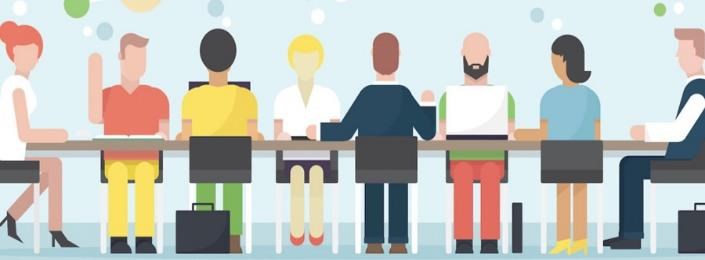 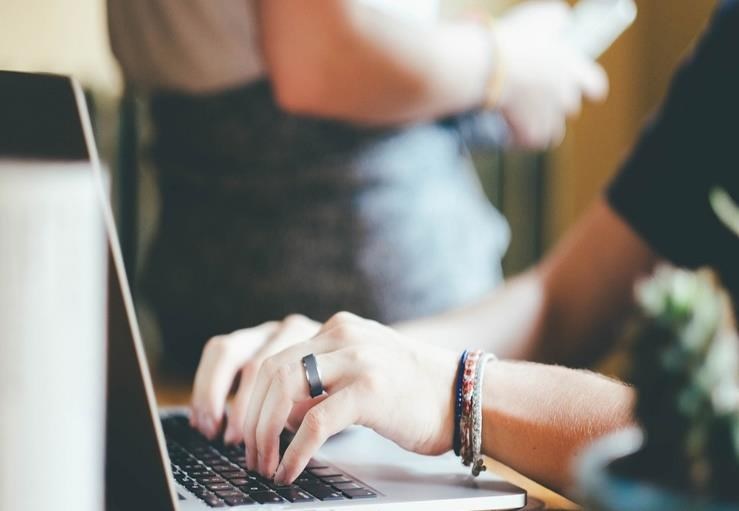 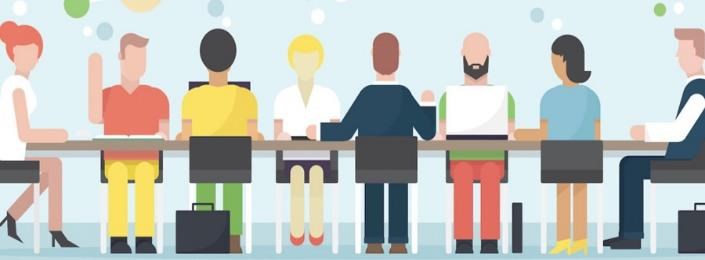 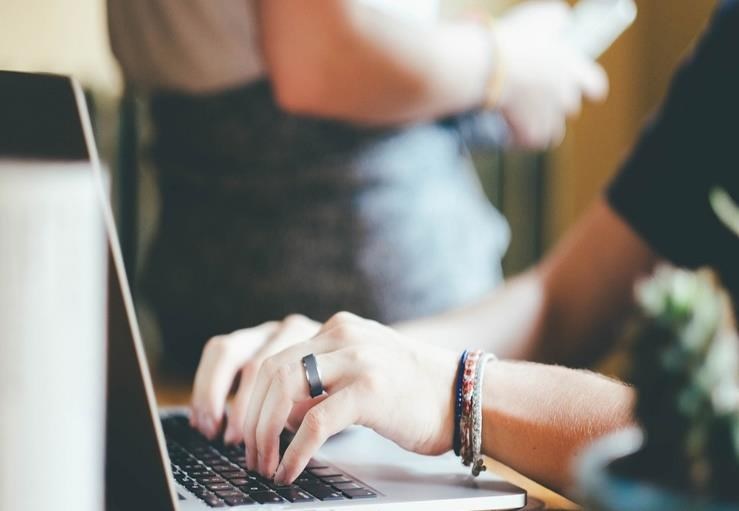 Приказ Комитета образования, науки и молодежной политики Волгоградской области. № 609 от 23.07.2021 г.«О проведении социально-психологического тестирования лиц, обучающихся в общеобразовательных организациях и профессиональных образовательных организациях Волгоградской области»ТЕСТИРОВАНИЕ - это способ вовремя узнать о трудностях ребенка и помочь ему справиться с ними.ВАЖНО! Единая методикасоциально-психологического тестирования (ЕМ СПТ)В основу методики заложен единый комплекс, разработанный МГУ им. М.В. Ломоносова. Тестовый комплект был доработан Министерством просвещения РФ в 2018 году, проведено несколько редакций, использовано несколько форм апробации.Правообладателем методики является Министерство просвещения РФ.Методика полностью или какая-либо ее часть не может находиться в открытом доступе для всеобщего ознакомления.Методика не может быть использована для формулировки заключения о наркотической или иной зависимости респондента.К организации проведения социально-психологического тестирования в субъекте Российской Федерации и интерпретации его результатов допускаются специалисты, имеющие высшее психологическое образование и прошедшие обучение по применению ЕМ СПТ.Комитет образования, науки и молодежной политики Волгоградской области ГАУ ДПО «ВГАПО»Научно-методический центр психолого-педагогического сопровожденияУчастие в социально-психологическом тестировании ПАМЯТКАдля РОДИТЕЛЕЙг. Волгоград 2022ВЛАДЕЙТЕ ИНФОРМАЦИЕЙ! Уважаемые родители!Для выявления рисков социально-психологических условий, формирующих психологическую готовность к зависимому поведению, а также вероятность вовлечения взависимое поведение подростков и юношей, на территории РФ проводится обязательное единовременное социально-психологическое тестирование на основе «Единой Методики СПТ»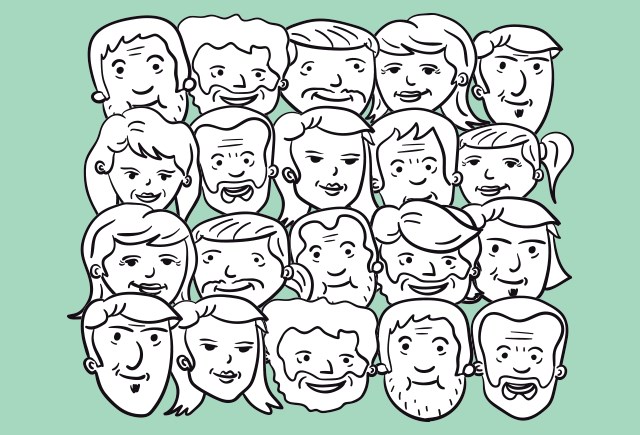 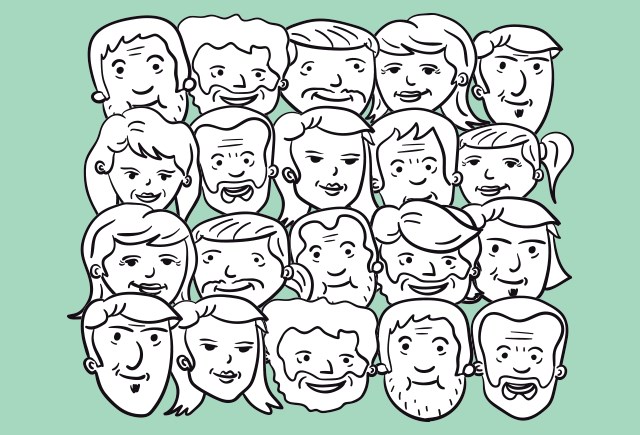 «Чтобы уберечь подростков от необдуманных поступков, необходимо как можно больше знать, уметь правильно реагировать и своевременно протянуть руку помощи»Результаты СПТ рекомендуется использовать в качестве диагностического компонента воспитательной деятельности образовательной организации.Данные, полученные с помощью методики, позволяют оказывать обучающимся своевременную адресную психолого-педагогическую помощь. Для обучающихся с показателями повышенной вероятности вовлечения в зависимое поведение рекомендуется разрабатывать и реализовывать индивидуальные или групповые профилактические программыРЕЗУЛЬТАТЫ СОЦИАЛЬНО-ПСИХОЛОГИЧЕСКОГО ТЕСТИРОВАНИЯМотивирование обучающихся на самоисследование и саморазвитиеВыявление факторов, провоцирующих вовлечение в зависимое поведениеПсихолого-педагогическая помощь и сопровождениеИнформационно-просветительская (профилактическая) работа на индивидуальном и групповом уровнеПрофилактика социально-психологических рисков– прежде всего помощь в освоении навыков эффективной социальной адаптации: умения общаться, строить свои отношения со сверстниками и взрослымиПРИНЦИПЫ ПОСТРОЕНИЯ СОЦИАЛЬНО-ПСИХОЛОГИЧЕСКОГО ТЕСТИРОВАНИЯ:научностиконфиденциальности добровольностидостоверностиединообразия проведенияЦелевая аудитория: несовершеннолетние от 13 до 18 лет5 принципов формирования самоуважения ребенкаПринцип № 1. Хвалите ребенка за небольшиеуспехи и достижения. Поощряйте даже маленькие достижения. Его упорство сделать что-либо важнее полученных результатов. Принцип № 2. Помогайте Вашему ребенку выбирать и ставить перед собой реальные цели.Принцип №3. Исправляйте и оценивайте поступок или действие, а не личность самого ребенка.Принцип № 4. Дайте Вашему ребенку реальную ответственность за какую-нибудь домашнюю работу. Ребенок, который имеет постоянное поручение по домашним делам, ощущает себя частью команды, и, достигая результатов в исполнении своих обязанностей, получает чувство удовлетворения.Принцип № 5. Демонстрируйте ребёнку свою любовь к нему. Объятия, улыбка и слова: «Я люблю тебя» помогут ребенку ощущать Ваше хорошее отношение и любовь.